REFLEXION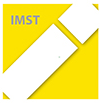 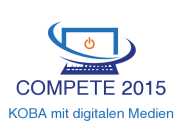 Projektname:COMPETE 2015KOBA mit digitalen MedienCOMPETE 2015KOBA mit digitalen MedienCOMPETE 2015KOBA mit digitalen MedienKlasse/Schulstufe:2.NF22.NF22.NF2Unterrichtsgegenstand:alleallealleUnterrichtsthema:diversediversediverseDatum der Unterrichtseinheit:Nov 2014 – Jan 2015Nov 2014 – Jan 2015Nov 2014 – Jan 2015Dauer der Unterrichtseinheit:Einige Wochen – auch außerhalb des UnterrichtsEinige Wochen – auch außerhalb des UnterrichtsEinige Wochen – auch außerhalb des UnterrichtsLehrkraft:Michaela Tscherne, BEd MSc MBA, Susanne Gogollok, BEdMichaela Tscherne, BEd MSc MBA, Susanne Gogollok, BEdMichaela Tscherne, BEd MSc MBA, Susanne Gogollok, BEdEingesetztes Medium:WhatsappWhatsappWhatsappBeobachtung durch L:Beobachtung durch L:Beobachtung durch L:Beobachtung durch L:Haltungen, Emotionen der S während der UE:Extrem positive Haltung, erhöhte Eigeninitiative beim Lernen, Ansporn zum mehr Lernen. S haben sich aktiv bei der Beantwortung von offenen Fragen eingebracht und sich auch gegenseitig geholfen. Für den Aufbau der sozialen Kompetenzen sehr effektiv.Extrem positive Haltung, erhöhte Eigeninitiative beim Lernen, Ansporn zum mehr Lernen. S haben sich aktiv bei der Beantwortung von offenen Fragen eingebracht und sich auch gegenseitig geholfen. Für den Aufbau der sozialen Kompetenzen sehr effektiv.Extrem positive Haltung, erhöhte Eigeninitiative beim Lernen, Ansporn zum mehr Lernen. S haben sich aktiv bei der Beantwortung von offenen Fragen eingebracht und sich auch gegenseitig geholfen. Für den Aufbau der sozialen Kompetenzen sehr effektiv.Was hat sich beim L/S-Verhältnis durch diese Aktivität verändert?Erhöhte Lernmotivation, positives Feedback der SchülerInnen, weil sie sich auch außerhalb der Unterrichtszeiten an die L wenden konnten. Dadurch wurde ihnen das Gefühl vermittelt, dass sie wichtig sind.Erhöhte Lernmotivation, positives Feedback der SchülerInnen, weil sie sich auch außerhalb der Unterrichtszeiten an die L wenden konnten. Dadurch wurde ihnen das Gefühl vermittelt, dass sie wichtig sind.Erhöhte Lernmotivation, positives Feedback der SchülerInnen, weil sie sich auch außerhalb der Unterrichtszeiten an die L wenden konnten. Dadurch wurde ihnen das Gefühl vermittelt, dass sie wichtig sind.Welche Kompetenzen haben die S erworben?Teamfähigkeit, Respekt, Wertschätzung, anderen Unterstützung anbietenTeamfähigkeit, Respekt, Wertschätzung, anderen Unterstützung anbietenTeamfähigkeit, Respekt, Wertschätzung, anderen Unterstützung anbietenWelches Feedback haben die S gegeben?Es hat ihnen sehr gefallen und sie haben positiv reagiert, weil sie immer fragen konnten, wenn sie Hilfe brauchten. Die S haben auch sehr geschätzt, dass die L auch in ihrer Freizeit geantwortet haben.Es hat ihnen sehr gefallen und sie haben positiv reagiert, weil sie immer fragen konnten, wenn sie Hilfe brauchten. Die S haben auch sehr geschätzt, dass die L auch in ihrer Freizeit geantwortet haben.Es hat ihnen sehr gefallen und sie haben positiv reagiert, weil sie immer fragen konnten, wenn sie Hilfe brauchten. Die S haben auch sehr geschätzt, dass die L auch in ihrer Freizeit geantwortet haben.Bitte beantworten Sie folgende Fragen:Bitte beantworten Sie folgende Fragen:Bitte beantworten Sie folgende Fragen:Bitte beantworten Sie folgende Fragen:Waren die Lernvoraussetzungen für diese Unterrichtseinheit gegeben? (Vorkenntnisse der S, Hardware, Software, Lernumgebung, etc.)?Kommentare: S verwenden Whatsapp außerordentlich gerne. Dadurch nehmen sie die Informationen, die über dieses Medium geteilt werden, besser auf.Waren die Lernvoraussetzungen für diese Unterrichtseinheit gegeben? (Vorkenntnisse der S, Hardware, Software, Lernumgebung, etc.)?Kommentare: S verwenden Whatsapp außerordentlich gerne. Dadurch nehmen sie die Informationen, die über dieses Medium geteilt werden, besser auf.Ja   XNein   Durch das Medium erfolgte eine verstärkte Kommunikation und Zusammenarbeit zwischen S und L.Kommentare:Eindeutig mit „Ja“ zu beantworten. Es entstand dadurch eine besonders gute Beziehung mit den SchülerInnen.Durch das Medium erfolgte eine verstärkte Kommunikation und Zusammenarbeit zwischen S und L.Kommentare:Eindeutig mit „Ja“ zu beantworten. Es entstand dadurch eine besonders gute Beziehung mit den SchülerInnen.Ja   XNein   Die S haben sich neue Kenntnisse und Fertigkeiten hinsichtlich des Einsatzes von digitalen Medien angeeignet.Kommentare:Eher weniger, da sie Whatsapp auch privat verwenden.Die S haben sich neue Kenntnisse und Fertigkeiten hinsichtlich des Einsatzes von digitalen Medien angeeignet.Kommentare:Eher weniger, da sie Whatsapp auch privat verwenden.Ja   Nein   XEs konnten verstärkte Anreize zur Lernmotivation geschaffen werden.Kommentare:Eindeutig ja, durch die Gruppendynamik und die Aufmunterung der Lehrerinnen wurden die SchülerInnen zum Lernen ermuntert.Es konnten verstärkte Anreize zur Lernmotivation geschaffen werden.Kommentare:Eindeutig ja, durch die Gruppendynamik und die Aufmunterung der Lehrerinnen wurden die SchülerInnen zum Lernen ermuntert.Ja   XNein   Wurden die Lehrinhalte und -ziele durch den Einsatz des Mediums unterstützt?Kommentare:Ja, wenn Fragen auftauchten, konnten sie sofort beantwortet werden. Die anderen SchülerInnen profitierten durch die Fragen automatisch auch.Wurden die Lehrinhalte und -ziele durch den Einsatz des Mediums unterstützt?Kommentare:Ja, wenn Fragen auftauchten, konnten sie sofort beantwortet werden. Die anderen SchülerInnen profitierten durch die Fragen automatisch auch.Ja   XNein   Hat der Einsatz der digitalen Medien dieser Lerneinheit die aktive Auseinandersetzung der S mit den Lerninhalten direkt unterstützt?Kommentare:Hat der Einsatz der digitalen Medien dieser Lerneinheit die aktive Auseinandersetzung der S mit den Lerninhalten direkt unterstützt?Kommentare:Ja   XNein   Ist das Medium in der Lage, den Sachverhalt zuveranschaulichen? Hilft das Medium bei der Strukturierung komplexer Sachverhalte für dieses Unterrichtsthema?Kommentare:Ist das Medium in der Lage, den Sachverhalt zuveranschaulichen? Hilft das Medium bei der Strukturierung komplexer Sachverhalte für dieses Unterrichtsthema?Kommentare:Ja   XNein   Regt das gewählte Medium zu eigenen oder kooperativen Aktivitäten an?Kommentare:Ja, denn es entstand eine rege Diskussion. Regt das gewählte Medium zu eigenen oder kooperativen Aktivitäten an?Kommentare:Ja, denn es entstand eine rege Diskussion. Ja   XNein   Wurde das Medium von den S dazu genutzt, um gemeinsam mit anderen etwas zu erzeugen oder zu bearbeiten?Kommentare:Ja, es wurden bei Projekt- und Gruppenarbeiten Zwischenberichte abgegeben.Wurde das Medium von den S dazu genutzt, um gemeinsam mit anderen etwas zu erzeugen oder zu bearbeiten?Kommentare:Ja, es wurden bei Projekt- und Gruppenarbeiten Zwischenberichte abgegeben.Ja   XNein   Aufbau von Medienkompetenz:In welcher Art und Weise erfolgte der Aufbau von Medienkompetenz?Austausch von Fragen, Verhaltensregeln beim Posten von Nachrichten, Gefahren des Mediums wurden im Sesselkreis am Montag in der Früh besprochen.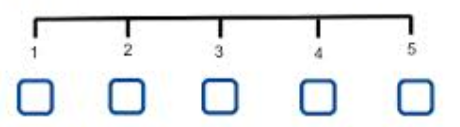 Kommentare:Aufbau von Medienkompetenz:In welcher Art und Weise erfolgte der Aufbau von Medienkompetenz?Austausch von Fragen, Verhaltensregeln beim Posten von Nachrichten, Gefahren des Mediums wurden im Sesselkreis am Montag in der Früh besprochen.Kommentare:Aufbau von Medienkompetenz:In welcher Art und Weise erfolgte der Aufbau von Medienkompetenz?Austausch von Fragen, Verhaltensregeln beim Posten von Nachrichten, Gefahren des Mediums wurden im Sesselkreis am Montag in der Früh besprochen.Kommentare:Aufbau von Medienkompetenz:In welcher Art und Weise erfolgte der Aufbau von Medienkompetenz?Austausch von Fragen, Verhaltensregeln beim Posten von Nachrichten, Gefahren des Mediums wurden im Sesselkreis am Montag in der Früh besprochen.Kommentare:Bitte Unterrichtsvorbereitung beifügen.Bitte Unterrichtsvorbereitung beifügen.Datum: 26.1.2015Datum: 26.1.2015